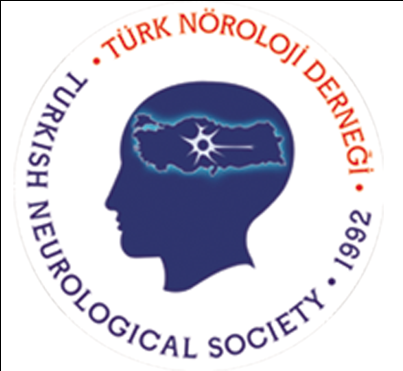 TÜRK NÖROLOJİ DERNEĞİ ÇALIŞMA GRUBU TOPLANTILARI TOPLU İHALESİ ŞARTNAMESİİDARİ VE TEKNİK ŞARTNAMEBu şartname, Türk Nöroloji Derneği’nin yönetim ve sorumluluğunda 2013 yılı içerisinde düzenlenecek 9 Çalışma Grubu Toplantısı ile ilgili peşin satış ihalesidir. Aşağıda ayrıntıları belirtilen toplantılar ile Dernek’in şartnamede belirttiği tüm etkinliklerin her türlü hazırlık, organizasyon ve uygulama safhaları işinin ihalesi bu şartname kapsamındadır. Bu şartnamede yer alan maddelerde tanımlanan işlerin yerine getirilmesinde Dernek Yönetim Kurulu yetkilidir. Dernek 4734 Kamu İhale Kanunu’na tabi olmayıp ihale yapıp yapmamakta, tekliflerin tamamını veya bir kısmını kabul edip etmemekte serbesttir.Dernek ihaleyi herhangi bir aşamada sonlandırarak uygun gördüğü FİRMA ile sözleşme yapma hakkına sahiptir. Teklif veren istekliler, hiçbir hususta DERNEK tarafından verilecek karara ve yapılacak uygulamalara itiraz edemedikleri gibi hiçbir hak da talep edemezler.Tüm başvuru dosyaları DERNEK tarafından ön değerlendirmeye tabi tutulur. DERNEK uygun gördüğü teklif sahibi FİRMA(lar)’yı belirler ve FİRMA(lar)’ya bildirir.Dosyalarda ilk önce şartname gereği bulunması zorunlu belgelerin varlığının tespiti yapılır. Belirtilen belgelerde herhangi bir eksikliğin tespiti halinde ihale komisyon kararı ile bu FİRMA ihaleden elenmiş sayılır.  Bu şartnamede bu maddeden evvel ya da sonra geçen aşağıdaki kısaltmalar: “DERNEK”, Türk Nöroloji Derneği’ni “ÇGB”   Çalışma Grubu Başkanlarını“Dernek İktisadi İşletmesi” Türk Nöroloji Derneği İktisadi İşletmesini“Toplantı”, ilgili çalışma grubu etkinliğini“İhale”, 1. maddede belirtilen iş için yapılacak ihaleyi,“FİRMA”, ihale sonucu kongreyi düzenlemeye hak kazanan ya da bu ihaleye talip olacak firmaları,“Sözleşme” “DERNEK” ile “FİRMA” arasında “Kongre” için yapılacak sözleşmeyi ifade eder. Firma ile Dernek Yönetim Kurulu arasında yapılan sözleşme konusu tüm maddi ödemeler dernek nam ve hesabına Dernek İktisadi İşletmesi’ne yapılacak ve belgelendirme Dernek İktisadi İşletmesi tarafından düzenlenecektir.İhaleye katılacak  FİRMA’nın son iki yıl içinde ihaleye konu olan işlerden en az bir tanesini veya aynı büyüklükte bir benzerini düzenlemiş olması gerekmektedir. Konu olan işlere ait broşürlerin dosyada yer alması zorunludur.Gerekli Belgeler;10.1) Firmanın geçerli A grubu seyahat acentesi belgesine sahip olması gerekmektedir. (En az 10 yıllık)10.2) Firmanın TÜRSAB üyelik belgesine sahip olması gerekmektedir. (En az 10 yıllık)10.3) Firmanın Kalite Standardı belgesine sahip olması gerekmektedir.( ISO 9001-2008.) 10.4) Firmanın IAPCO ve ICCA ‘ya kurumsal bazda en az 5 yıldır üye olduğunu gösterir belgesini sunması gerekmektedir.İhaleyi kazanan FİRMA’ nın 20.000 Euro tutarında kesin teminat mektubu’nu ihale tarihinden itibaren 15 gün içerisinde derneğe teslim etmesi zorunludur. 1.maddede belirtilen işin yürütülmesinden elde edilecek tüm gelirler FİRMA’ya kalacak, firma bu işi almak karşılığında Dernek’e ödeme yapacaktır. İhale bu ödemenin tutarına ilişkindir. İhale birimi Euro’dur. Teklifler KDV hariç verilecek, Dernek’e ödenecek tutar KDV’li olacaktır.İhale İçeriği:13.1) 9. Başağrısı Kış Okulu13.2) 10. Nöropatik Ağrı Sempozyumu13.3) 5. Nörolojik Yoğun Bakım Sempozyumu13.4) Yürüme ve Denge Bozuklukları Kursu13.5) Nörobeslenme Kursu13.6) Nöro-oftalmoloji – Nöro-otoloji Sempozyumu      13.7) Ali Özeren Beyin Damar Hastalıkları Okulu       13.8) Davranış Nörolojisi - Demans Okulu       13.9) Pediatrik Nöroloji Dernek adına Dernek Başkanı, Genel Sekreteri ve  Saymanı, birlikte imzalamak suretiyle, uygun görülen FİRMA ile sözleşme yapma, ileride ortaya çıkacak gelişmelere göre hizmet satın alma  kalemleri ile ücretlerinde, FİRMA’ nın önerileri doğrultusunda Dernek Yönetim Kurulu kararı ile değişiklik yapma yetkisine sahiptir. FİRMA ile ilgili broşürler,Dernek’in, KONGRE İhalesi şartnamesinde bulunan tüm maddeleri ve dernek’in ihaleyi dilediği FİRMA’ya vermek veya ihaleyi iptal etmekte serbest olduğunu kabul ettiğini belirtir, imza sirkülerinde belirtilen kişilerce imzalanmış ve üzerinde FİRMA kaşesi bulunan taahhütname.FİRMA’nın, ihaleyi kazandığı takdirde, sonradan sözleşme yapmaktan vazgeçmesi durumunda, ihale sonucu derneğe ödeyeceği garanti peşin para tutarının yarısı (%50) kadar ceza ödemeyi kabul ettiğine dair, yetkili kişi tarafından imzalanmış ve üzerinde FİRMA kaşesi bulunan taahhütname.HİZMET ALIMI ve TEKNİK DETAYLARLA İLGİLİ MADDELER9.Başağrısı Kış OkuluYer: AntalyaToplam : 100 kişi (konuşmacılar dahil)Toplantı 2013 Şubat Son hafta Antalya’da 5* bir Otel’de düzenlenmesi planlanmaktadır. Toplantı 4 gün gerçekleşmektedir. Teklif edilen otel isminin belirtilmesi zorunludur.Sınıf düzeninde minimum 200 kişi kapasiteli 1 adet ana salon ve fuayesi1 adet 4 istasyonda yer alacak hızlı internet erişimine sahip bilgisayardan oluşacak internet cafe için gerekli alanYaklaşık 100 kişinin katılacağı yarım gün otel dışında sosyal program, rehberlik hizmeti, transfer ve ören yeri giriş ücretleri dahil.Yaklaşık 100 kişinin katılacağı kongrenin son gecesinde gerçekleşecek sinema gecesi ve banket aktivitesiYaklaşık 100 kişi için Kahve Molası, Öğle ve Akşam YemeğiToplantı için gerekli tüm teknik ve dekor hizmetleri 7.1) Ana Salon’da 1 adet 5000 Ansülmen projektör, 4 hoparlörlü ses sistemi, 2 adet telsiz mikrofon, 4 adet oturum masası mikrofonu, 6 adet LCD Ekran, Timer,  1 adet yaka mikrofonu, 1 adet kürsü mikrofonu, 2 adet sunum kontrol bilgisayarı, kamera çekimi7.2) Ana Salon için Çift Sahneli Sahne Dekoru, Tasarımlı Kürsü, Tasarımlı Head Table7.3) 2 Modüllü Kayıt Deski, 4 adet Laptop Bilgisayar, 2 Yazıcı7.4) Tasarımlı 4 bilgisayarlı internet noktası ve gerekli internet bağlantısı7.5) 3 bilgisayar, 1 yazıcı ve gerekli tüm teknik donanıma sahip sunum kontrol odası7.6) Kongre süresince kullanılabilecek 100 kullanıcılı Key-Pad 30 konuşmacı’nın bilimsel yazışmalarının yapılması ve davet mektuplarının iletilmesiSponsor bulunmaması durumunda 35 Konuşmacı’nın gidiş-dönüş uçak biletleri, konaklama ve Antalya transferlerinin sağlanması2000 adet 1., 2. Duyuru’nun basımı ve dağıtımı, Yaka Kartı , Sertifika, Cep Programı’nın yeterli sayıda basımı ve tasfiyesi150 adet kongre çantası (düzenleme kurulu tarafından seçilecektir.)Personel (ulaşım ve konaklama masrafları firma tarafından karşılanacaktır.)12.1) Ana Salon’da görev alacak 2 part-time salon görevlisi, 3 teknik eleman12.2) Depo Sorumlusu12.3) 3 Kişi Kayıt Masası part – time personeli12.4) Sunum Kontrol odası ve internet noktası için 2 teknik personel12.5) Fotografçı12.6) Key-pad teknisyeniTüm Nakliye MasraflarıÇalışma Grubunun kongre öncesinde ortalama 20 kişilik 1 adet toplantısının belirtilecek olan şehirde organizasyonuTTB’ye başvuruların yapılması, formun gerekli miktarda çoğaltılması ve tasfiyesiSeçilen otele toplantı düzenleme kurulu ile inspection yapılmasıİşbu toplantı için kayıt – konaklama ücreti pakettir. Otel alış fiyatına bağlı kalmaksızın; 4 gece paket kayıt-konaklama erken 620 Euro, geç 640 Euro’yu aşamaz.Sponsor bulunamaması durumunda belirtilen tüm masraflar FİRMA tarafından karşılanacaktır. 10. Nöropatik Ağrı SempozyumuYer: AntalyaKatılımcı Sayısı: 300 kişi (konuşmacı dahil)Toplantı 8- 10 Mart 2013 Antalya Ela Quality Resort Otel’de düzenlenmesi planlanmaktadır. Toplantı 2,5 gün sürecektir. Sınıf düzeninde minimum 400 kişi kapasiteli 1 adet ana salon ve fuayesi2 Adet kurs salonu (50’şer kişilik)1 adet 4 istasyonda yer alacak hızlı internet erişimine sahip bilgisayardan oluşacak internet cafe için gerekli alan350 kişilik Kokteyl Prolonge350 kişi için Gala Yemeği, Süsleme ve müzik grubu(ses ışık dahil). Gala yemeği 4 course ve kırmızı et ile servis edilmelidir.Yaklaşık 400 kişi için Kahve Molası, Öğle ve Akşam YemeğiToplantı için gerekli tüm teknik ve dekor hizmetleri 8.1) Ana Salon’da 1 adet 5000 Ansülmen projektör, 8 hoparlörlü ses sistemi, 2 adet telsiz mikrofon, 4 adet oturum masası mikrofonu, 8 adet LCD Ekran, Timer,  1 adet yaka mikrofonu, 1 adet kürsü mikrofonu8.2) Ana Salon için Çift Sahneli Sahne Dekoru, Tasarımlı Kürsü, Tasarımlı Head Table8.3) Kongre süresince çift dil simultane tercüme sistemi ve gerekli alt yapısı8.4) Kongre süresince kullanılacak çift kameralı Reji Sistemi8.5) 3 Modüllü Kayıt Deski,  6 adet Laptop Bilgisayar, 2 Yazıcı8.6) Tasarımlı 4 bilgisayarlı internet noktası ve gerekli internet bağlantısı8.7) 3 bilgisayar, 1 yazıcı ve gerekli tüm teknik donanıma sahip sunum kontrol odası8.8) Kurs Salonları için  barcovizyon,perde, bilgisayar, 2 hoperlörlü ses sistemi, çift receiver 100 kullanıcılı key-pad8.9) Kongre süresince kullanılacak tasarımlı yönlendirme levhaları8.10) Kongre’nin bilgilerinin yer aldığı otel girişine asılmak üzere kullanılacak branda40 konuşmacı’nın bilimsel yazışmalarının yapılması ve davet mektuplarının iletilmesiSponsor bulunmaması durumunda 35 Yerli, 5 Yabancı Konuşmacı’nın gidiş-dönüş ekonomi uçak biletleri, konaklama ve Antalya transferlerinin sağlanması2000 adet 1., 2. Duyuru’nun basımı ve dağıtımı, Yaka Kartı , Sertifika, Cep Programı’nın yeterli sayıda basımı ve tasfiyesi (ingilizce ve türkçe)TTB’ye başvuruların yapılması, formun gerekli miktarda çoğaltılması ve tasfiyesi400 adet kongre çantası (düzenleme kurulu tarafından seçilecektir.)Personel14.1) Ana Salon’da görev alacak 6 part-time salon görevlisi, 4 teknik eleman14.2) Depo Sorumlusu14.3) 3 Kişi Kayıt Masası part – time personeli14.4) Sunum Kontrol odası ve internet noktası için 2 teknik personel14.5) Fotoğrafçı14.6) Key-pad teknisyeni14.7) Kongre süresince 4 ÇevirmenTüm Nakliye MasraflarıÇalışma Grubunun kongre öncesinde ortalama 20 kişilik 1 adet toplantısının belirtilecek olan şehirde organizasyonuSeçilen otele toplantı düzenleme kurulu ile inspection yapılmasıİşbu toplantıda Kayıt - Konaklama ücretleri aşağıdaki şekilde olacaktır.Sponsor bulunamaması durumunda belirtilen tüm masraflar FİRMA tarafından karşılanacaktır. 5. Nörolojik Yoğun Bakım SempozyumuYer: Ankara veya İzmirKatılımcı Sayısı: 250 hekim (konuşmacılar dahil)   Düzenleme kurulu gerek duyar ise  “Nörobeslenme Kursu”nu “5. Nörolojik Yoğun Bakım Sempozyumu”   ile birleştirebilir, sempozyumun önüne veya içine entegre edebilir. Bu durumda FİRMA gerekli değişiklikleri    yapmayı taahüt eder. Bu durumda nörobeslenme kursu için ayrı bir katılım ücreti talep edilmez.Toplantı Eylül 2013’de düzenlenmesi planlanmaktadır. Toplantı ilk gün kurs ve 2 gün sempozyum şeklinde gerçekleşmektedir. Minimum 350 kişi kapasiteli 1 adet ana salon 5 Adet kurs salonu (minimum 40m2)Kurs salonları resusitasyon kursu standartlarını sağlamalıdır.1 adet 4 istasyonda yer alacak hızlı internet erişimine sahip bilgisayardan oluşacak internet cafe için gerekli alan250 kişilik Kokteyl Prolonge Düzenleme Kurulu ve yabancı konuklar için 1 gece özel akşam yemeği Yaklaşık 250 kişi için Kahve Molası, Öğle ve Akşam YemeğiToplantı için gerekli tüm teknik ve dekor hizmetleri 8.1) Ana Salon’da 1 adet 5000 Ansülmen projektör, 8 hoparlörlü ses sistemi, 2 adet telsiz mikrofon, 4 adet oturum masası mikrofonu, 8 adet LCD Ekran, Timer,  1 adet yaka mikrofonu, 1 adet kürsü mikrofonu, 100 kullanıcılı key-pad8.2) Ana Salon için Çift Sahneli Sahne Dekoru, Tasarımlı Kürsü, Tasarımlı Head Table8.3) Kongre süresince tek dil simultane tercüme sistemi ve gerekli alt yapısı8.3) 2 Modüllü Kayıt Deski,  6 adet Laptop Bilgisayar, 2 Yazıcı8.4) Tasarımlı 4 bilgisayarlı internet noktası ve gerekli internet bağlantısı8.5) 3 bilgisayar, 1 yazıcı ve gerekli tüm teknik donanıma sahip sunum kontrol odası8.6) Kurs Salonları için  barcovizyon,perde, bilgisayar, 2 hoperlörlü ses sistemi8.7) Kongre süresince kullanılacak tasarımlı yönlendirme levhaları8.8) Kongre’nin bilgilerinin yer aldığı otel girişine asılmak üzere kullanılacak brandaYaklaşık 60 konuşmacı’nın bilimsel yazışmalarının yapılması ve davet mektuplarının iletilmesiSponsor bulunmaması durumunda 50 Yerli, 2 Yabancı Konuşmacı’nın gidiş-dönüş ekonomi uçak biletleri(1 Avrupa, 1 Denizaşırı ülke), konaklama ve otel transferlerinin sağlanmasıSponsor bulunmaması durumunda 50 Hemsire’nin ulaşımları için kişi başı 120 TL yol ücreti, çift kisilik odalarda konaklamaları, sempozyumun tamamı için kayıtları ve otel transferlerinin sağlanmasıSponsor bulunmaması durumunda 10 Resüsitasyon Kursu katılımcısının ulaşımları için kişi başı 120 TL yol ücreti, çift kisilik odalarda konaklamaları, sempozyumun tamamı için kayıtları ve otel transferlerinin sağlanması2000 adet 1, 2. Duyuru’nun basımı ve dağıtımı, Yaka Kartı, Sertifika, Cep Programı’nın yeterli sayıda basımı ve tasfiyesi (ingilizce ve türkçe)TTB’ye başvuruların yapılması, formun gerekli miktarda çoğaltılması ve tasfiyesi250 adet kongre çantası (düzenleme kurulu tarafından seçilecektir.)Personel14.1) Ana Salon’da görev alacak 6 part-time salon görevlisi, 4 teknik eleman14.2) Depo Sorumlusu14.3) 3 Kişi Kayıt Masası part – time personeli14.4) Sunum Kontrol odası ve internet noktası için 2 teknik personel14.5) Fotoğrafçı14.6) Key-pad teknisyeni14.7) Kongre süresince 2 ÇevirmenTüm Nakliye MasraflarıÇalışma Grubunun kongre öncesinde ortalama 10 kişilik 1 adet toplantısının belirtilecek olan şehirde organizasyonuSeçilen otele toplantı düzenleme kurulu ile inspection yapılmasıİşbu toplantıda Kayıt - Konaklama ücretleri aşağıdaki şekilde olacaktır.Sponsor bulunamaması durumunda belirtilen tüm masraflar FİRMA tarafından karşılanacaktır. Yürüme ve Denge Bozuklukları KursuYer: İstanbul Tarih: Mayıs veya EylülToplam: 50 kişi (konuşmacılar dahil)Toplantı 2013 yılında ilgili toplantılarla aynı zamanda olmayacak şekilde İstanbul’da Taksim Bölgesinde 4* bir Otel’de düzenlenmesi planlanmaktadır. Toplantı 1 gün sürmektedir. Teklif edilen otel isminin belirtilmesi zorunludur.Sınıf düzeninde minimum 70 kişi kapasiteli 1 adet ana salon ve fuayesi1 adet 1 istasyonda yer alacak hızlı internet erişimine sahip bilgisayardan oluşacak internet noktası için gerekli alanYaklaşık 50 kişi için Kahve Molası ve Öğle yemeğiToplantı için gerekli tüm teknik ve dekor hizmetleri 5.1) Ana Salon’da 1 adet 2000 Ansülmen projektör, 2 hoparlörlü ses sistemi, 2 adet telsiz mikrofon, 2 adet oturum masası mikrofonu, 3 adet LCD Ekran, Timer,  1 adet yaka mikrofonu, 1 adet kürsü mikrofonu, 2 adet sunum kontrol bilgisayarı, kamera çekimi5.2) Ana Salon için Tek Perdeli Sahne Dekoru, Tasarımlı Kürsü, Tasarımlı Head Table5.3) 1 Modüllü Kayıt Deski, 4 adet Laptop Bilgisayar, 2 Yazıcı5.4) Tasarımlı 4 bilgisayarlı internet noktası ve gerekli internet bağlantısı5.5) 3 bilgisayar, 1 yazıcı ve gerekli tüm teknik donanıma sahip sunum kontrol odasıKonuşmacıların bilimsel yazışmalarının yapılması ve davet mektuplarının iletilmesiSponsor bulunmaması durumunda 18 Konuşmacı’ nın gidiş-dönüş uçak biletleri, 1 gece konaklama ve İstanbul transferlerinin sağlanmasıYaka Kartı, Sertifika, Cep Programı’nın yeterli sayıda basımı ve tasfiyesi50 adet kongre çantası (düzenleme kurulu tarafından seçilecektir.)Personel (ulaşım ve konaklama masrafları firma tarafından karşılanacaktır.)10.1) Ana Salon’da görev alacak 2 part-time salon görevlisi, 3 teknik eleman10.2) Depo Sorumlusu10.3) 1 Kişi Kayıt Masası part – time personeli10.4) Sunum Kontrol odası ve internet noktası için 1 teknik personel10.5) FotoğrafçıTüm Nakliye Masraflarıİşbu toplantı için kayıt ücreti 100 TL – konaklama ücreti otel alış fiyatı ne olursa olsun gecelik 140 €’yu aşamazSponsor bulunamaması durumunda belirtilen tüm masraflar FİRMA tarafından karşılanacaktır. Nöro-Nutrisyon KursuYer: Ankara veya İzmirToplam: 45 kişi (konuşmacılar dahil)Tarih: Eylül 2013   Düzenleme kurulu gerek duyar ise  “Nörobeslenme Kursu”nu “5. Nörolojik Yoğun Bakım Sempozyumu”   ile birleştirebilir, sempozyumun önüne veya içine entegre edebilir. Bu durumda FİRMA gerekli değişiklikleri yapmayı taahüt eder. Bu durumda nörobeslenme kursu için ayrı bir katılım ücreti talep edilmez.Toplantı 2013 yılında ilgili toplantılarla aynı zamanda olmayacak şekilde Ankara’da 4* bir Otel’de düzenlenmesi planlanmaktadır. Toplantı 2 gün sürmektedir. Teklif edilen otel isminin belirtilmesi zorunludur.Sınıf düzeninde minimum 50 kişi kapasiteli 1 adet ana salon ve fuayesi1 adet 1 istasyonda yer alacak hızlı internet erişimine sahip bilgisayardan oluşacak internet noktası için gerekli alanYaklaşık 50 kişi için Kahve Molası, Öğle ve akşam yemeğiToplantı için gerekli tüm teknik ve dekor hizmetleri 7.1) Ana Salon’da 1 adet 2000 Ansülmen projektör, 2 hoparlörlü ses sistemi, 2 adet telsiz mikrofon, 2 adet oturum masası mikrofonu, 3 adet LCD Ekran, Timer,  1 adet yaka mikrofonu, 1 adet kürsü mikrofonu, 2 adet sunum kontrol bilgisayarı, kamera çekimi7.2) Ana Salon için Tek Perdeli Sahne Dekoru, Tasarımlı Kürsü, Tasarımlı Head Table7.3) 1 Modüllü Kayıt Deski, 4 adet Laptop Bilgisayar, 2 Yazıcı7.4) Tasarımlı 4 bilgisayarlı internet noktası ve gerekli internet bağlantısı7.5) 3 bilgisayar, 1 yazıcı ve gerekli tüm teknik donanıma sahip sunum kontrol odasıKonuşmacıların bilimsel yazışmalarının yapılması ve davet mektuplarının iletilmesiSponsor bulunmaması durumunda 10 Konuşmacı’nın gidiş-dönüş uçak biletleri, 2 gece konaklama ve Ankara transferlerinin sağlanmasıYaka Kartı , Sertifika, Cep Programı’nın yeterli sayıda basımı ve tasfiyesi50 adet kongre çantası (düzenleme kurulu tarafından seçilecektir.)Personel (ulaşım ve konaklama masrafları firma tarafından karşılanacaktır.)12.1) Ana Salon’da görev alacak 2 part-time salon görevlisi, 2 teknik eleman12.2) Depo Sorumlusu12.3) 1 Kişi Kayıt Masası part – time personeli12.4) Sunum Kontrol odası ve internet noktası için 1 teknik personel12.5) FotografçıTüm Nakliye Masraflarıİşbu toplantı için kayıt ücreti 150 TL – konaklama ücreti otel alış fiyatı ne olursa olsun gecelik 130 €’yu aşamazSponsor bulunamaması durumunda belirtilen tüm masraflar FİRMA tarafından karşılanacaktır. Nöro-oftalmoloji – Nöro-otoloji Sempozyumu Yer: İzmir BölgesiToplam : 120 kişi (konuşmacılar dahil)Tarih: Ocak-Mart ayları arasındaToplantı 2013 Ocak-Mart ayları arasında Cuma – Pazar İzmir Bölgesinde 5* bir Otel’de düzenlenmesi planlanmaktadır. Toplantı 2,5 gün gerçekleşmektedir. Teklif edilen otel isminin belirtilmesi zorunludur.Sınıf düzeninde minimum 170 kişi kapasiteli 1 adet ana salon ve fuayesi1 adet 3 istasyonda yer alacak hızlı internet erişimine sahip bilgisayardan oluşacak internet cafe için gerekli alanYaklaşık 100 kişi için Kahve Molası, Öğle ve Akşam Yemeği120 kişilik Kokteyl Prolonge Açılış KokteyliToplantı için gerekli tüm teknik ve dekor hizmetleri 6.1) Ana Salon’da 1 adet 5000 Ansülmen projektör, 4 hoparlörlü ses sistemi, 2 adet telsiz mikrofon, 4 adet oturum masası mikrofonu, 6 adet LCD Ekran, Timer,  1 adet yaka mikrofonu, 1 adet kürsü mikrofonu, 2 adet sunum kontrol bilgisayarı, kamera çekimi6.2) Ana Salon için Çift Sahneli Sahne Dekoru, Tasarımlı Kürsü, Tasarımlı Head Table6.3) 2 Modüllü Kayıt Deski, 4 adet Laptop Bilgisayar, 2 Yazıcı6.4) Tasarımlı 4 bilgisayarlı internet noktası ve gerekli internet bağlantısı6.5) 3 bilgisayar, 1 yazıcı ve gerekli tüm teknik donanıma sahip sunum kontrol odasıYaklaşık 25 konuşmacı’nın bilimsel yazışmalarının yapılması ve davet mektuplarının iletilmesiSponsor bulunmaması durumunda 25 Konuşmacı’nın gidiş-dönüş uçak biletleri, konaklama ve transferlerinin sağlanması2000 adet 1., 2. Duyuru’nun basımı ve dağıtımı, Yaka Kartı , Sertifika, Cep Programı’nın yeterli sayıda basımı ve tasfiyesi150 adet kongre çantası (düzenleme kurulu tarafından seçilecektir.)Personel (ulaşım ve konaklama masrafları firma tarafından karşılanacaktır.)11.1) Ana Salon’da görev alacak 2 part-time salon görevlisi, 3 teknik eleman11.2) Depo Sorumlusu11.3) 3 Kişi Kayıt Masası part – time personeli11.4) Sunum Kontrol odası ve internet noktası için 2 teknik personel11.5) FotografçıTüm Nakliye MasraflarıSeçilen otele toplantı düzenleme kurulu ile inspection yapılmasıİşbu toplantıda kayıt – konaklama ücretleri aşağıdaki gibi belirlenmiştir.Sponsor bulunamaması durumunda belirtilen tüm masraflar FİRMA tarafından karşılanacaktır.  Ali Özeren Beyin Damar Hastalıkları Okulu Yer: AntalyaToplam : 150 kişi (konuşmacılar, hemşireler dahil)Tarih: Mayıs (3, 4 ve 5. Günleri) 2013Toplantı 2013 yılında ilgili toplantılarla aynı zamanda olmayacak şekilde Antalya’da düzenlenmesi planlanmaktadır. Toplantı 3 gün (Hekimler için 1,5 gün toplantı süresi, 1 gün Hemşire Okulu) sürmektedir. Teklif edilen otel isminin belirtilmesi zorunludur.Sınıf düzeninde minimum 150 kişi kapasiteli 1 adet ana salon ve fuayesiSınıf düzeninde minimum 50 kişi kapasiteli 2 adet kurs salonu1 adet 1 istasyonda yer alacak hızlı internet erişimine sahip bilgisayardan oluşacak internet noktası için gerekli alanYaklaşık 150 kişi için Kahve Molası, Öğle ve akşam yemeğiToplantı için gerekli tüm teknik ve dekor hizmetleri 7.1) Ana Salon’da 1 adet 2000 Ansülmen projektör, 2 hoparlörlü ses sistemi, 2 adet telsiz mikrofon, 2 adet oturum masası mikrofonu, 3 adet LCD Ekran, Timer,  1 adet yaka mikrofonu, 1 adet kürsü mikrofonu, 2 adet sunum kontrol bilgisayarı, kamera çekimi7.2) Ana Salon için Tek Perdeli Sahne Dekoru, Tasarımlı Kürsü, Tasarımlı Head Table7.3) 1 Modüllü Kayıt Deski, 4 adet Laptop Bilgisayar, 2 Yazıcı7.4) Tasarımlı 4 bilgisayarlı internet noktası ve gerekli internet bağlantısı7.5) 3 bilgisayar, 1 yazıcı ve gerekli tüm teknik donanıma sahip sunum kontrol odası7.1) Kurs Salonlarında 1 er adet 2000 Ansülmen projektör, 2 şer adet hoparlörlü ses sistemi, 2 şer adet telsiz mikrofon, 2 şer adet oturum masası mikrofonu, 3 er adet LCD Ekran, 2 şer adet Timer, 2 adet yaka mikrofonu, 2 adet kürsü mikrofonu, 7.2) Kurs Salonları için Tek Perdeli Sahne Dekoru, Tasarımlı Kürsü, Tasarımlı Head TableKonuşmacıların bilimsel yazışmalarının yapılması ve davet mektuplarının iletilmesiSponsor bulunmaması durumunda Hekim Toplantısı için 19 Konuşmacı  ve 10 Oturum Başkanı’nın gidiş-dönüş uçak biletleri, 2 gece konaklama ve Antalya transferlerinin sağlanmasıSponsor bulunmaması durumunda Hemşire Toplantısı için 12 Konuşmacı  ve 6 Oturum Başkanı’nın gidiş-dönüş uçak biletleri, 1 gece konaklama ve Antalya transferlerinin sağlanmasıSponsor bulunmaması durumunda Hemşire Toplantısı için 32 hemşirenin ulaşımı için 120 TL yol ücreti,  ulaşımları için kişi başı 120 TL yol ücreti, çift kisilik odalarda konaklamaları, hemşirelik okulu kayıtları ve otel transferlerinin sağlanmasıHemşirelik Okulu için ayrıca kayıt ücreti alınmayacaktır.Hekim ve Hemşirelik Okulu için Yaka Kartı, Sertifika, Cep Programı’nın yeterli sayıda basımı ve tasfiyesi150 adet kongre çantası (düzenleme kurulu tarafından seçilecektir.)Personel (ulaşım ve konaklama masrafları firma tarafından karşılanacaktır.)12.1) Ana Salon’da görev alacak 2 part-time salon görevlisi, 2 teknik eleman12.1) Kurs Salonların’da görev alacak 2 part-time salon görevlisi, 4 teknik eleman12.2) Depo Sorumlusu12.3) 2 Kişi Kayıt Masası part – time personeli12.4) Sunum Kontrol odası ve internet noktası için 1 teknik personel12.5) FotografçıTüm Nakliye Masraflarıİşbu toplantıda kayıt – konaklama ücretleri aşağıdaki gibi belirlenmiştir.Sponsor bulunamaması durumunda belirtilen tüm masraflar FİRMA tarafından karşılanacaktır. Davranış Nörolojisi-Demans Okulu Yer: Kıbrıs Toplam : 70 kişi (konuşmacılar dahil)Tarih: Ocak veya Şubat 2013Toplantı 2013 yılında ilgili toplantılarla aynı zamanda olmayacak şekilde Kıbrıs’da düzenlenmesi planlanmaktadır. Toplantı 2 gün sürmektedir. Teklif edilen otel isminin belirtilmesi zorunludur.Sınıf düzeninde minimum 100 kişi kapasiteli 1 adet ana salon ve fuayesi2 adet sınıf düzeninde 25 er kişilik Workshop salonu ve gerekli tüm teknik donanımın sağlanması  ( laptop, projektör, ses sistemi, mikrofon, perde, gibi sunum düzeneği olan ve yeterli sayıda salon görevlisi ve teknik eleman )Workshopta kullanılacak basılı materyallerin yeterli sayıda basımı ve dağıtımı1 adet 1 istasyonda yer alacak hızlı internet erişimine sahip bilgisayardan oluşacak internet noktası için gerekli alanYaklaşık 100 kişi için Kahve Molası, Öğle ve akşam yemeğiToplantı için gerekli tüm teknik ve dekor hizmetleri 7.1) Ana Salon’da 1 adet 2000 Ansülmen projektör, 2 hoparlörlü ses sistemi, 2 adet telsiz mikrofon, 2 adet oturum masası mikrofonu, 3 adet LCD Ekran, Timer,  1 adet yaka mikrofonu, 1 adet kürsü mikrofonu, 2 adet sunum kontrol bilgisayarı, kamera çekimi7.2) Ana Salon için Tek Perdeli Sahne Dekoru, Tasarımlı Kürsü, Tasarımlı Head Table7.3) 1 Modüllü Kayıt Deski, 4 adet Laptop Bilgisayar, 2 Yazıcı7.4) Tasarımlı 4 bilgisayarlı internet noktası ve gerekli internet bağlantısı7.5) 3 bilgisayar, 1 yazıcı ve gerekli tüm teknik donanıma sahip sunum kontrol odasıKonuşmacıların bilimsel yazışmalarının yapılması ve davet mektuplarının iletilmesiSponsor bulunmaması durumunda 10 Konuşmacı’nın gidiş-dönüş uçak biletleri, 2 gece konaklama ve toplantının yapılacağı şehirde transferlerinin sağlanmasıToplam katılımcı sayısının %5'ine kadar sayıdaki hekim dışı aktif katılımcının (öğrenci, psikolog, vs) kayıt, konaklama masrafları ve ayrıca ulaşımları için kişi başı 120 TL yol masrafları FİRMA tarafından karşılanır.Yaka Kartı, Sertifika, Cep Programı’nın yeterli sayıda basımı ve tasfiyesi100 adet kongre çantası (düzenleme kurulu tarafından seçilecektir.)Personel (ulaşım ve konaklama masrafları firma tarafından karşılanacaktır.)12.1) Ana Salon’da görev alacak 2 part-time salon görevlisi, 2 teknik eleman12.2) Depo Sorumlusu12.3) 2 Kişi Kayıt Masası part – time personeli12.4) Sunum Kontrol odası ve internet noktası için 1 teknik personel12.5) FotografçıTüm Nakliye Masraflarıİşbu toplantı için kayıt ücreti 150 TL – konaklama ücreti otel alış fiyatı ne olursa olsun gecelik 150 €’yu aşamazSponsor bulunamaması durumunda belirtilen tüm masraflar FİRMA tarafından karşılanacaktır. Pediatrik Nöroloji Yer: İstanbul veya İzmirToplam : 70 kişi (konuşmacılar dahil)Tarih: Şubat veya Mart 2013Toplantı 2013 yılında ilgili toplantılarla aynı zamanda olmayacak şekilde İstanbul veya İzmir’de düzenlenmesi planlanmaktadır. Toplantı 2 gün sürmektedir. Teklif edilen otel isminin belirtilmesi zorunludur.Sınıf düzeninde minimum 100 kişi kapasiteli 1 adet ana salon ve fuayesi1 adet 1 istasyonda yer alacak hızlı internet erişimine sahip bilgisayardan oluşacak internet noktası için gerekli alanYaklaşık 100 kişi için Kahve Molası, Öğle ve akşam yemeğiToplantı için gerekli tüm teknik ve dekor hizmetleri 7.1) Ana Salon’da 1 adet 2000 Ansülmen projektör, 2 hoparlörlü ses sistemi, 2 adet telsiz mikrofon, 2 adet oturum masası mikrofonu, 3 adet LCD Ekran, Timer,  1 adet yaka mikrofonu, 1 adet kürsü mikrofonu, 2 adet sunum kontrol bilgisayarı, kamera çekimi7.2) Ana Salon için Tek Perdeli Sahne Dekoru, Tasarımlı Kürsü, Tasarımlı Head Table7.3) 1 Modüllü Kayıt Deski, 4 adet Laptop Bilgisayar, 2 Yazıcı7.4) Tasarımlı 4 bilgisayarlı internet noktası ve gerekli internet bağlantısı7.5) 3 bilgisayar, 1 yazıcı ve gerekli tüm teknik donanıma sahip sunum kontrol odasıKonuşmacıların bilimsel yazışmalarının yapılması ve davet mektuplarının iletilmesiSponsor bulunmaması durumunda 8 Konuşmacı’nın gidiş-dönüş uçak biletleri, 2 gece konaklama ve toplantının yapılacağı şehirde transferlerinin sağlanmasıYaka Kartı , Sertifika, Cep Programı’nın yeterli sayıda basımı ve tasfiyesi100 adet kongre çantası (düzenleme kurulu tarafından seçilecektir.)Personel (ulaşım ve konaklama masrafları firma tarafından karşılanacaktır.)12.1) Ana Salon’da görev alacak 2 part-time salon görevlisi, 2 teknik eleman12.2) Depo Sorumlusu12.3) 2 Kişi Kayıt Masası part – time personeli12.4) Sunum Kontrol odası ve internet noktası için 1 teknik personel12.5) FotografçıTüm Nakliye Masraflarıİşbu toplantı için kayıt ücreti 150 TL – konaklama ücreti otel alış fiyatı ne olursa olsun gecelik 150 €’yu aşamazSponsor bulunamaması durumunda belirtilen tüm masraflar FİRMA tarafından karşılanacaktır.   FİRMA en geç 15 Aralık 2013 tarihinde tüm hesapları tasfiye edecek ve tüm TOPLANTI’lara ilişkin hesapları kapatacaktır. FİRMA Dernek’e ödemeyi taahhüt ettiği tutardan yapılan mahsuplaşma sonrası kalanı bu tarihteki Euro kurundan Dernek İktisadi İşletmesi hesabına KDV’si ile birlikte yatıracaktır. Gecikme durumunda gecikilen her ay için %8 gecikme faizi söz konusu olacaktır. Toplantılara ilişkin ön finansman FİRMA tarafından koşulsuz sağlanacaktır. İhale içeriğinde belirtilen toplantıların sonuçlandırılmasından sonra,  TND alınan hizmetten memnun kalırsa, yönetim kurulu kararı ile FİRMA’ dan aynı hizmeti şartnamede belirtilen etkinlikler için aynı şartlarla alabilir. Kayıt ÜcretleriErkenGeçUzman125 €150 €Asistan100 €125 €Konaklama ÜcretleriErkenGeçEla Quality Resort2 Gece paket single335 €370 €Kayıt ÜcretleriErkenGeçUzman200 TL250 TLAsistan150 TL200 TLHemşire50 TL70 TLKonaklama ÜcretleriErkenGeç3 Gece paket single420 €450 €2 Gece Paket single280 €300 €Kayıt ÜcretleriErkenGeçUzman200 TL250 TLAsistan150 TL200 TLKonaklama ÜcretleriErkenGeç2 Gece paket single280 €300 €Kayıt ÜcretleriErkenGeçUzman150 €175 €Asistan125 €150 €Konaklama ÜcretleriErkenGeç2 Gece paket single280 €300 €